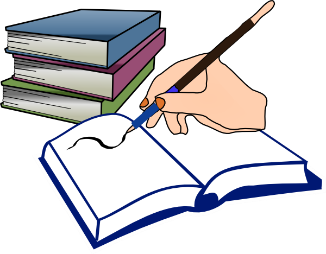 COURSE SYLLABUSLanguage Arts and Social StudiesSelf-Contained AU2018-2019General InformationTeacher: Michele McCulloughSchool #: 980-343-5439E-mail: michele.maione@cms.k12.nc.us Homeroom DescriptionWhen not participating in instructional group sessions, my homeroom students will complete the following activities while in my classroom:Independent Work (based on IEP goals and objectives)One-on-One Work (based on IEP goals and objectives)Sensory InputPhysical Activity TimeFunctional SkillsFree Choice BreaksGroup Work DescriptionLanguage Arts lesson plans are separated into the four units listed below (we have started with Unit 2, The Outsiders):Unit 1: Changes: Holes, We Beat the Streets, Still I Rise, and Butterfly ResearchUnit 2: Values and Decision Making: Outsiders, Neighbors, Dreams, Research ProjectUnit 3: Social Justice: Number the Stars, Diary of Anne Frank, No Differences, Gandhi ResearchUnit 4: Global Awareness: Dragonwings, Sadako and the Thousand Paper Cranes, One Tribe, Danish Resistance MovementSocial Studies lesson plans are intertwined within the language arts lessons. They also include:-     History-     Geography-     Cultural Awareness-     News-2-You: Current Events-     Social SkillsCourse Relationship to NCECCS:All students are following the Extensions of the Common Core Standards, which means all students will be completing academic lessons within the self-contained setting. Student’s IEP goals and objectives are incorporated within academic lessons and independent work/one-on-one work in the afternoons.ObjectivesTo progress academic skills in the areas of reading, comprehension, writing, critical thinking, and collaboration.To gain the skills needed to be as independent as possible.To teach responsibility.To promote communication skills, especially through social-language communication.To progress overall survival skills.GradingAll work is reviewed and corrected with each child. You may see a prompting level indicated on the work:I = IndependentG = GesturedV = VerbalFP = Full Physical PG = Physical GuidanceR = RefusalGrades are based on effort, level of understanding, and prompting level needed. Each quarter, 10 grades are put into PowerSchool for a final quarterly grade on the report card.